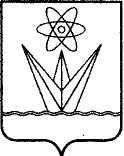 Об участии во 
Всероссийском конкурсе 
лучших проектов создания комфортной городской средыВ целях участия муниципального образования город Зеленогорск Красноярского края во Всероссийском конкурсе лучших проектов создания комфортной городской среды, в соответствии с Федеральным законом от 06.10.2003 № 131-ФЗ «Об общих принципах организации местного самоуправления в Российской Федерации», постановлением Правительства Российской Федерации от 07.03.2018 № 237 «Об утверждении Правил предоставления средств государственной поддержки из федерального бюджета бюджетам субъектов Российской Федерации для поощрения муниципальных образований - победителей Всероссийского конкурса лучших проектов создания комфортной городской среды», руководствуясь Уставом города,1. Принять участие во Всероссийском конкурсе лучших проектов создания комфортной городской среды в 2020 году.2. Определить срок приема предложений от населения по выбору общественной территории для реализации проекта создания комфортной городской среды с 8 августа 2019 года по 08 сентября 2019 года включительно.3. Утвердить перечень пунктов сбора предложений от населения по выбору общественной территории для реализации проекта создания комфортной городской среды согласно приложению к настоящему распоряжению.4. Возложить функции по организации общественного обсуждения проекта создания комфортной городской среды и подведения итогов приема предложений на общественную комиссию по развитию городской среды, утвержденную распоряжением Администрации ЗАТО г. Зеленогорска от 16.10.2018 № 2287-р.5. Настоящее распоряжение вступает в силу в день подписания, подлежит опубликованию в газете «Панорама» и размещению на официальном сайте Администрации ЗАТО г. Зеленогорска в информационно–телекоммуникационной сети «Интернет».6. Контроль за выполнением настоящего распоряжения возложить на первого заместителя Главы ЗАТО г. Зеленогорска по жилищно-коммунальному хозяйству, архитектуре и градостроительству.Первый заместитель ГлавыЗАТО г. Зеленогорскапо жилищно-коммунальному хозяйству,
 архитектуре и градостроительству  				    		  С.В. КамневПриложение к распоряжениюАдминистрации ЗАТО г. Зеленогорскаот  05.08.2019   № 1731-р ПЕРЕЧЕНЬпунктов сбора предложений от населения по выбору общественной территориидля реализации проекта создания комфортной городской средыАДМИНИСТРАЦИЯЗАКРЫТОГО АДМИНИСТРАТИВНО-ТЕРРИТОРИАЛЬНОГО ОБРАЗОВАНИЯГОРОДА ЗЕЛЕНОГОРСКАКРАСНОЯРСКОГО КРАЯР А С П О Р Я Ж Е Н И ЕАДМИНИСТРАЦИЯЗАКРЫТОГО АДМИНИСТРАТИВНО-ТЕРРИТОРИАЛЬНОГО ОБРАЗОВАНИЯГОРОДА ЗЕЛЕНОГОРСКАКРАСНОЯРСКОГО КРАЯР А С П О Р Я Ж Е Н И ЕАДМИНИСТРАЦИЯЗАКРЫТОГО АДМИНИСТРАТИВНО-ТЕРРИТОРИАЛЬНОГО ОБРАЗОВАНИЯГОРОДА ЗЕЛЕНОГОРСКАКРАСНОЯРСКОГО КРАЯР А С П О Р Я Ж Е Н И ЕАДМИНИСТРАЦИЯЗАКРЫТОГО АДМИНИСТРАТИВНО-ТЕРРИТОРИАЛЬНОГО ОБРАЗОВАНИЯГОРОДА ЗЕЛЕНОГОРСКАКРАСНОЯРСКОГО КРАЯР А С П О Р Я Ж Е Н И Е05.08.2019г. Зеленогорск№1731-р№ п/пНаименование объекта по приему предложений Адрес расположения объекта по приему предложений1Администрация ЗАТОг. Зеленогорскаул. Мира, д. 15, холл на 1 этаже2МБУК «ЗГДК»ул. Бортникова, д. 13МБУК «ЗГДК»ул. Диктатуры, д. 19А4МБУК «ЗГДК»ул. Шолохова, д. 15МКУ «Комитет по делам культуры»ул. Калинина, д. 86Управление социальной защиты населения Администрации ЗАТО 
г. Зеленогорска ул. Набережная, д. 60